Registratieformulier leeszaal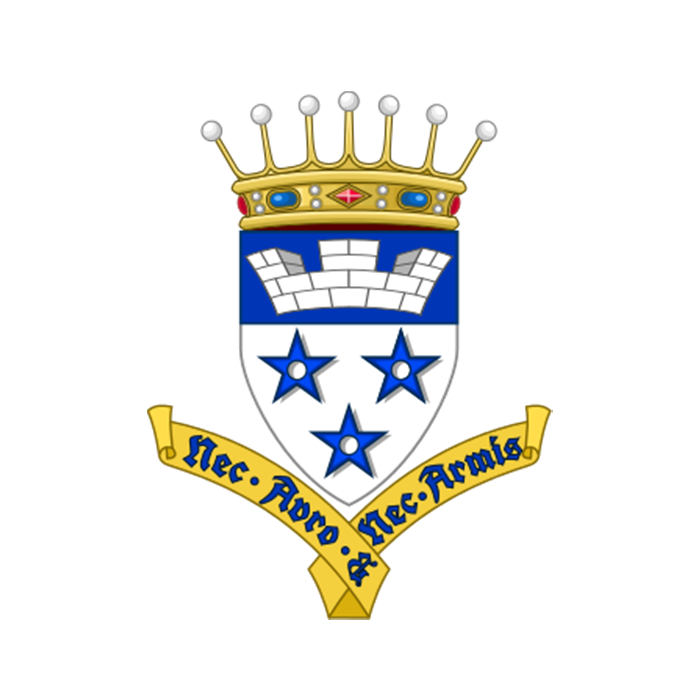 Verklaring m.b.t. het gebruik van fotografische opnamen van archiefdocumentenOndergetekende verklaart hierbij 
- dat elke fotografische opname, zelf uitgevoerd, past binnen het opgezette onderzoekskader en enkel gebeurt voor persoonlijk gebruik.
- dat hij/zij geen fotografisch materiaal, zelf uitgevoerd noch enig ander, zal reproduceren op om het even welke wijze, zonder voorafgaande inlichting en uitdrukkelijke toestemming van de Stichting de Bethune.AuteursrechtDe wetgeving inzake het auteursrecht moet worden nageleefd, ook bij reproductie van audiovisuele documentatie. De Stichting de Bethune is niet aansprakelijk voor overtredingen van de bepalingen van de wetgeving terzake.ter beschikking stellen publicatieIndien het in de Stichting uitgevoerde onderzoek aanleiding geeft tot een publicatie, in elke zin dan ook, zal ondergetekende één exemplaar gratis overmaken aan de Stichting.Gelezen en goedgekeurd op (datum): (handtekening)Naam en voornaamGeboortejaarThuisadresStraat en nrPostnr. en gemeenteTelefoonWerkadresOrganisatie/instellingStraat en nrPostnr. en gemeenteTelefoonE-mailadresBeroep of functieOnderwerp van het onderzoekDoel van het onderzoek (vb. verhandeling, publicatie, persoonlijke interesse,….Opmerkingen